Sorting Shapes and Identifying Sorting Rules Behaviours/StrategiesSorting Shapes and Identifying Sorting Rules Behaviours/StrategiesSorting Shapes and Identifying Sorting Rules Behaviours/StrategiesStudent is unable to identify a shape with its mathematical name.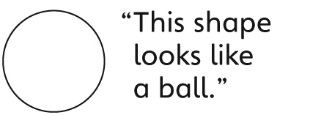 Student identifies shapes but is unable to explain how two shapes are alike and how they are different, and makes random guesses.Student sorts by appearance rather than attributes, and does not realize that the orientation of a shape does not matter. 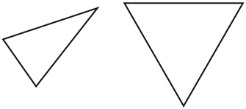 Observations/DocumentationObservations/DocumentationObservations/DocumentationStudent focuses only on non-geometric attributes (e.g., colour) instead of geometric attributes (e.g., number of sides).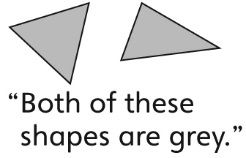 Student sorts shapes using common attributes, but struggles to communicate the sorting rule. Student sorts shapes using common attributes and uses mathematical language to communicate the sorting rule. Observations/DocumentationObservations/DocumentationObservations/Documentation